A helyi identitás és kohézió erősítése ParádonProjekt azonosítószáma: TOP-5.3.1-16-HE1-2017-00011Projekt címe: A helyi identitás és kohézió erősítése ParádonProjekt összköltsége: 46.993.302 FtRövid összefoglalás a projektrőlProjektünk konzorciumi formában valósul meg a Forti Pectore Egyesülettel, melynek átfogó célja helyi közösségek fejlesztése elsősorban Parád Nagyközség közösségi kezdeményező- és cselekvőképességének fejlesztésével, a közösségi szerepvállalás erősödésével. A projekt keretében megvalósuló tevékenységek:A helyi identitás és kohézió erősítése Parádon elnevezésű projekt lehetőséget teremt arra, hogy olyan tevékenységek, akciók és programok valósuljanak meg a településen, melyek a közösségi együttműködést dinamizálják és fenntartják. A tevékenységek által a helyi hagyományok feltárására és annak felelevenítésére, közösségi találkozók, kiállítások szervezésére van lehetősége településünknek. A helyi és térségi történelem feltárása, a mindennapok megörökítése, a generációk közötti tudásátadás, előadások, kulturális programok mind hozzájárulnak ahhoz, hogy minőségi változást eredményezzenek a település közösségi életében.A különböző programok megvalósítása mellett Információs Pont kerül kialakításra az Integrált Közösségi és Szolgáltató Tér épületében, mely segíti a lakosság folyamatos tájékoztatását. Választható, önállóan nem támogatható tevékenységek: A projekt keretében megvalósuló akciók, közösségi tevékenységek, események, programok, folyamatok és együttműködések megvalósításához szükséges eszközbeszerzés is segíti a minőségi szolgáltatás nyújtását. A programok lebonyolítására 41 hónap áll rendelkezésre, 2018. szeptember 01-től 2022. januári 31-ig.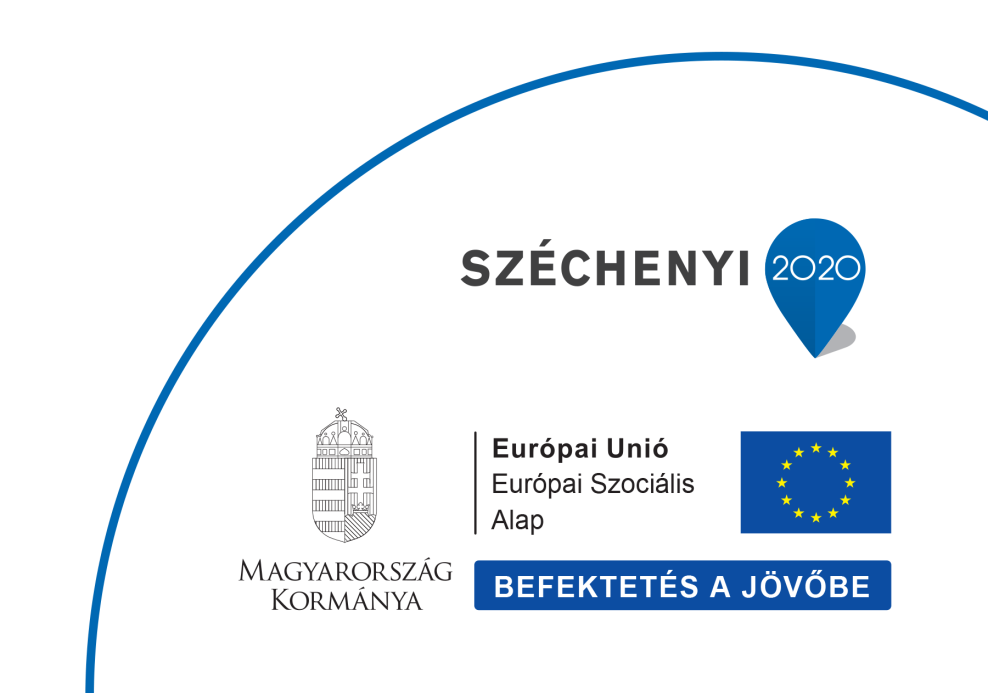 